Собака-математик сидит на парте и решает задачи на сложение и вычитание, умножение и деление. Собака-охотник с ружьём и сумкой идёт на задних ножках, ведёт на поводке крошечную собачку - охотничью собаку. Собаки мчатся верхом на маленькой лохматой лошадке.Кошка разыгрывает смешную сценку с крысами и не трогает их. Весёлые, гладкие морские львы играют друг с другом в мяч.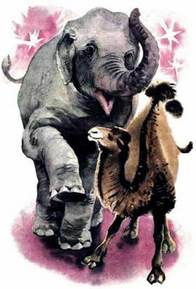 Исполинский кенгуру дерётся боксом с человеком.Что это: сказка, сон?Ни то, ни другое.Это цирк - представление Владимира Григорьевича Дурова-младшего с его четвероногими артистами.Владимир Григорьевич со своими зверями говорит добрым, спокойным голосом. И все звери - от крошечной, карманной собачки до громадного, неповоротливого Макса - охотно и весело исполняют его приказания. Макс - это слон. По-настоящему он не слон, а слониха. Дуров назвал её Макси. Но все видят - слон; раз слон, - значит, не она, а он - Макс. Так и пошло: Макс да Макс.Дуров получил Макса совсем диким, необразованным девятилетним слонёнком.Теперь Макс почти совсем взрослый. Он умеет сидеть на тумбе, как на стуле. Он играет на губной гармошке и сам приплясывает под свою музыку. Под звуки оркестра он танцует вальс. Он замечательный артист и разыгрывает целую сценку с громадной бритвой в хоботе: бреет, совсем как настоящий парикмахер. Затем ему надевают на голову красную фуражку, на бок - кобуру револьвера, на шею - свисток, и Макс выходит на сцену милиционером. Он уводит домой непокорную маленькую лошадку - пони.Но самый красивый номер Макса в конце представления. Слон выходит на арену и, будто какой-нибудь рыцарь, преклоняет колено перед своим повелителем. Весь в серебре и блёстках подходит к нему хозяин. Могучий зверь нежно обхватывает его хоботом, встаёт, высоко в воздух поднимает блестящую фигуру человека и торжественно уносит его с арены под восторженные рукоплескания публики.И всему этому выучил Макса Дуров, ни разу при этом не ударив слона.Самый любимый друг Макса - красивый верблюд Екатерина. На арену друзья выходят вместе. Из-под купола несутся плавные звуки оркестра. Слон подхватывает хоботом тоненький хвостик верблюдицы, и неуклюжая пара начинает медленно и важно кружиться в вальсе.Но вот музыка смолкла, танец кончился. Макс и Екатерина подходят к барьеру, подгибают задние ноги и усаживаются отдыхать.Со скукиМакс терпеть не может разлучаться с Екатериной, и, когда Дуров переезжает из города в город, слон и верблюд всегда идут рядом.Раз Дуров со всеми своими четвероногими артистами прибыл в город Пермь. Макса вывели из вагона, привели в цирк и поставили в конюшню, а Екатерину не успели привести, оставили до утра в поезде. Дуров переночевал в гостинице. Утром подходит к цирку и видит: на улице собралась большая толпа мальчишек, а посередине её стоит и весело помахивает хоботом слон. Оказывается, Максу стало скучно без Екатерины. От нечего делать слон ночью разобрал всю деревянную стену конюшни и сложил все доски в кучу; потом разворотил хоботом кирпичи фундамента - и вышел на свободу.С тех пор, как только разлучат Макса с верблюдом, он точно с ума сходит. Хоботом разворачивает стойла, двери и так топочет пудовыми ногами, что проламывает пол. Прямо жить не может без Екатерины!Макс озорничаетМакс - большой шутник. А весит он сто пятьдесят пудов, другими словами, - почти две с половиной тысячи килограммов, примерно, значит, столько же, сколько весит толпа людей человек в пятьдесят. Так неудивительно, что и шутки у него несколько тяжеловесные.В Свердловске повели Макса купаться. Макс зашёл в воду, почувствовал себя на свободе и развеселился. Он опустил хобот в воду, пошарил им по дну. Поднял хобот, оглянулся на людей да как дунет на них!Что тут было! Дождь песку, град камешков картечью осыпали стоящих на берегу. Весь народ бросился врассыпную.А Макс-то доволен: знай себе запускает хобот в воду, набирает воды и, как из пожарной кишки, поливает вправо, влево, во все стороны.Что тут делать? Как унять озорника? Как подойти к нему, когда по воздуху с песком и галькой носятся целые булыжники?Но Дуров решился.Смело вошёл он в воду. Мимо него со свистом проносились камни. Каждый из них мог проломить ему голову.Дуров подошёл сзади к расшалившемуся слону и схватил его за ухо.Слон в тысячу раз сильнее человека. Слон может хоботом переломить человека пополам, словно лёгкую тростиночку, может ногами раздавить его с такой же лёгкостью, как лошадь таракана. Но бесстрашному человеку слон покоряется, точно малое дитя.Как только Макс почувствовал, что кто-то схватил его за ухо, он струсил. Струсил - и скромно опустил смертоносный хобот.Так за ухо Дуров и повёл его к берегу. И громадный слон с виноватым видом дал увести себя в конюшню.Случай с художникомМакс любопытен, ох, как любопытен! Подойдите к нему близко, - он сейчас же запустит хобот к вам в карман: а нет ли там чего-нибудь вкусненького? Всё ему надо пощупать хоботом, попробовать на вкус.В Ленинграде пришёл рисовать Макса один художник. В зверинце было очень тепло. Художник снял с себя меховую куртку и повесил её рядом с собой на стену. У этого художника была странная манера: он всегда начинал рисовать животных с хвоста.Слон велик. Прошло время, пока художник нарисовал хвост, нарисовал левую заднюю ногу, правую заднюю и перебрался к спине. Тут ему вдруг понадобилась резинка. А резинка у него лежала в кармане меховой куртки.Художник обернулся, протянул к стене руку, но куртки там не было.- Караул! - закричал художник. - Держите! Воры!На его крик прибежали в зверинец служащие Дурова.- Закройте все выходы! - кричал художник. - Воры унесли мою меховую куртку!- Постойте, гражданин, - сказал один из служащих. - Вон же она, ваша куртка: у Макса во рту. Макс, бездельник, как тебе не стыдно? Сейчас же дай сюда куртку!Воришка уже намеревался сжевать мягкую меховую штуку. Но, увидев, что проделка его замечена, вынул её хоботом у себя изо рта и передал хозяину.Еле-еле удалось успокоить художника.Слон и мышиЧастенько Макс снимает с посетителей шапки и шляпы и всё это пробует на зуб. Раз он вырвал из рук какого-то франта дорогую трость чёрного дерева, всю в серебре. В один миг переломил её и тоже отправил в рот.А совсем недавно в Москве озорство его чуть не довело до большой беды.Но прежде надо рассказать про удивительный страх Макса.Казалось бы, - громадному слону кого бояться? Правда, слоны сами ни на кого не нападают. Это мирные, добродушные животные. Дикие слоны в дремучих лесах своей родины вежливо уступают дорогу всем встречным животным, даже маленьким.Но тому, кто разозлит слона, нападёт на него, - тому несдобровать.Даже самый сильный и свирепый хищник - тигр - не устоит против него.Но вот странность: все слоны боятся маленьких слабых зверюшек. Таких слабых, что даже кошка с ними легко справляется.Слоны боятся мышей и крыс.Если в зверинец проберутся мыши и крысы, Макс ни за что не ляжет спать. Так и будет дремать стоя, хоть целый месяц подряд. И это очень вредно для его здоровья.Конечно, слон может убить мышь или крысу одним духом. Но ведь дело не всегда в силе.Когда увидите слона, обратите внимание на его ноги.Ноги у него как тумбы. Но каждая спереди кончается копытцами, словно бы ногтями. На передних лапах индийского слона таких копытцев пять, на задних по четыре.Это и в самом деле ногти или когти. У слона ведь и пальцы есть: пять пальцев на передней ноге, четыре - на задней. Только они у него внутри, под кожей, и их не видно.Ноги слона обтянуты толстой, крепкой кожей сверху донизу. Только на ступне между пальцами кожица тонкая, нежная.Когда слон стоит, его ступни защищены. Когда лежит, ступни наружу. Любая мышка может забраться в углубление между пальцами, щекотать там или даже прогрызть зубёнками нежную кожу. И тогда слон изойдёт кровью.Потому-то слоны и боятся маленьких грызунов - мышей и крыс.Макс развлекаетсяХозяина Макс слушается. Хозяин привёл Макса в конюшню, поставил рядом с Екатериной и сказал:- Стой здесь!Макс и стоит.Конечно, ему ничего не стоит разобрать деревянную перегородку или выломать дверь конюшни. Тогда можно пошататься по всему цирку, залезть повыше, поискать местечко, где нет крыс. Они - противные - так и шмыгают под ногами здесь, в конюшне. Брр!..Но хозяин сказал:- Стой здесь!И Макс не трогается с места. Всю долгую ночь стоит на одном месте.Хорошо другим зверям - не страшатся маленьких грызунов. Легли и спят себе. Не слышат отчаянного визга под полом.Хорошо сторожу: сюда слышно, как он храпит за стеной.Макс тоже старается заснуть. Но у него ничего не выходит: чуть задремлет, - чуткое ухо уловит шорох в углу. Макс вздрогнет и проснётся.Нет, уж лучше совсем не спать!Конечно, Макс не думает так. Так думал бы на его месте человек, а Макс ведь слон.Он ни о чём не думает, а просто стоит себе и скучает. От скуки пробует разные вещи кругом: нет ли чем поразвлечься? Вот деревянная перегородка. Её запрещено ломать. Вот замок. Нежный палец на конце хобота ощущает неприятный холодок железа. Нет, неинтересно...На стене тоже нет ничего интересного: гладкая, чуть сырая стена.А что это там, внизу, у стены, над самым полом? Тоже будто с таким же неприятным холодком, только большое, длинное - и внутри какие-то звуки. Это интересно! Надо хоботом...Макс не спит: он нашёл себе развлечение.Спят все звери. Храпит сторож за стеной.* * *Сторож проснулся от шума в зверинце. Странные звуки доносились оттуда.Слышался лай и визг, слышался рёв, писк, хрип, фырканье, кашель, мяуканье. И ещё какие-то непонятные, громкие, хлюпающие звуки. Сторож вскочил с кровати. И шлёп! - обеими ногами в воду. Откуда здесь на полу вода?Москва-река выступила из берегов, затопила город? Но ведь зима.Скорей поднять всех на ноги - и к зверям!Сторож был расторопный. Через полминуты он уже дал сигнал тревоги и вбежал в зверинец.Что там творилось! Озеро воды стояло на полу. Исполинский кенгуру вскочил на высокий ящик в углу своей клетки - и весь дрожал. Верблюд Екатерина стонала, фыркала и лезла на стену. Пятьдесят собак дружно выли за перегородками.А виновник всего этого переполоха - слон Макс - спокойно стоял по колено в воде, набирал воды хоботом и поливал себе спину.Это он, это Макс скуки ради согнул и сломал хоботом водопроводную трубу, что проведена через конюшню у стены, над самым полом. И очень обрадовался, когда из неё фонтаном хлынула вода, затопила пол и прогнала всех этих ужасных крыс. С большим трудом удалось сторожам остановить воду, не дать ей затопить все клетки и всех зверей.Спор с директором циркаЭто случилось в одном южном городе очень давно. С продовольствием в те времена было туго. Хлеб и другие все продукты выдавались по карточкам. Кормить целую ораву зверей было очень трудно. И Дуров заключил договор с директором цирка, что цирк будет снабжать кормом весь зверинец.Каждый день директор подписывал бумажку, по которой служащие Дурова получали в кооперативах хлеб, овощи, мясо, рыбу для всех четвероногих артистов. А эти артисты отличаются особенно хорошим аппетитом. Один Макс съедает ежедневно 27 килограммов белого хлеба и целую гору овощей. Но вот однажды директор цирка - человек, на это место попавший случайно, - взял да и отказался снабжать зверей кормом.Узнав об этом, Дуров страшно забеспокоился. Он сейчас же отправился к директору, чтобы самому с ним переговорить.Кабинет директора цирка помещался во втором этаже каменного здания. Дуров быстро взбежал по широким ступеням мраморной лестницы и, как бомба, ворвался в кабинет.- Сейчас же подпишите наряд на продукты для моих артистов! - закричал он тучному человеку за столом. - Вы обязаны это сделать по договору.- И не подумаю, - сказал тучный человек. Это и был директор цирка. - Я нарушаю договор и плачу вам неустойку. На эти деньги вы можете сами покупать корм для вашего зверья.- Но поймите, - горячился Дуров, - дело не в деньгах, а в карточках! Без вашей бумажки кооперативы не отпустят мне продукты.- Покупайте на базаре.- Но на базаре ничего нет!- Это уж меня не касается.- Вы обрекаете всех моих зверей на голодную смерть. Понимаете это? Вот наряд. Подпишите его сейчас же!И Дуров через стол протянул директору бумажку.- Не подпишу, - сказал директор.- Нет, подпишете! Не можете не подписать.- Нет, не подпишу!- Нет, подпишете!Кругом над всеми столами поднимались лица служащих, даже в приотворенные двери высовывались чьи-то любопытные головы. Всем было охота посмотреть, чем кончится спор Дурова с тучным директором.- Я вам говорю, - подпишете! - крикнул Дуров.Но вдруг отдёрнул протянутую через стол руку, сунул бумажку в карман и быстро вышел из кабинета.- То-то, - одумался! - довольным голосом сказал директор. Он и сам понимал, что поступает очень нехорошо. И был рад, что Дуров больше его не корит.- Небось устроится и без моих нарядов, - добавил директор себе в утешение.- А вы что собрались? - напустился он вдруг на своих служащих.Лица опять опустились над столами, любопытные головы исчезли из дверей, двери закрылись.С полчаса в кабинете слышался только дробный стук пишущих машинок да сопение тучного директора.Вдруг директор поднял голову и прислушался.С лестницы доносились чьи-то шаги. Очень странные шаги: тяжёлые, редкие. Топ! - потом тишина. Топ! - и опять тишина. Топ!- Послушайте, - сказал директор одному из служащих, - взгляните: кто это там топает по лестнице?Служащий сорвался с места, выскочил из-за стола. Но в это время дверь сама распахнулась, - и служащий примёрз к полу: из-под косяка вынырнула гибкая серая змея, за ней показалась голова с огромными ушами-лопухами голова слона со змеёй-хоботом.Топ! - и в двери просунулась половина громадного тела слона.- Карр!.. - произнёс директор. Он хотел крикнуть "караул!", но с перепугу у него отнялся язык и голос стал как у вороны.Служащий, вышедший из-за стола, вдруг отмёрз, кинулся в угол и полез под стул.Топ! Ещё раз - топ! И весь слон стоял в кабинете. За ним показалась спокойная фигура Дурова.- Карр!.. - опять крикнул директор цирка. Язык всё ещё его не слушался.Слон шагнул ещё раз, - и его тяжёлая голова повисла над самым столом директора.- Че-че-чего, - с трудом пролепетал директор: - че-че-че-го вы-вы хо-хо-ти-те?Дуров вышел вперёд и стал рядом со слоном.- Макс, - сказал он спокойно. - Скажи гражданину директору, чего мы все от него хотим. На!При этом коротеньком слове хобот слона потянулся к рукам Дурова, взял из них бумажку и протянул её через стол директору, - совсем так, как это делал недавно сам Дуров.- У-уберите это животное! - дребезжащим голосом сказал директор. По-пожалуйста, уберите, Вла-Владимир Григорьевич!- Макс не уйдёт, пока вы не подпишете наряд на продукты, - твёрдо сказал Дуров.Хобот слона потянулся к голове директора, дунул на неё, и редкие волосы на макушке директора сразу встали дыбом.От страха директор закрыл глаза. Но сейчас же их открыл снова: он почувствовал, что хобот шарит у него в боковом кармане пиджака.- Макс думает, - объяснил Дуров, - не найдётся ли у вас для него яблочка? Он очень любит яблоки и съедает их зараз два пуда. Ну, подписывайте наряд: Макс ждёт.Директор схватил перо и дрыгающим почерком вывел на бумаге свою фамилию.Тут из-за всех столов, из-за приоткрытых дверей, даже из-под стула в углу кабинета послышались сдавленные смешки.- Благодарю вас, - вежливо сказал Дуров. - Теперь я уверен, что вы и дальше не будете отказывать нам в продовольствии. Макс, идём!Слон медленно поворотился головой к дверям - между столами в кабинете оставалось ровнёшенько столько места, чтобы ему повернуться, - и вслед за хозяином вышел из комнаты.Четвероногие артисты Дурова были спасены от голодной смерти.